Page 241. Exercice 52. Triangle isocèle.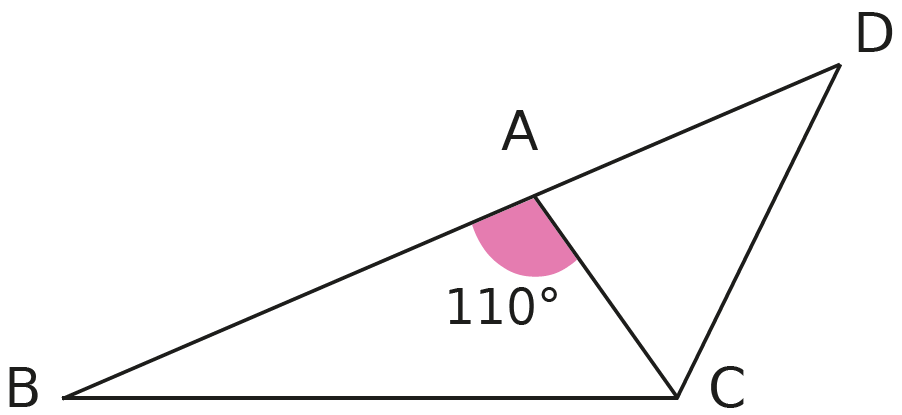 La figure ci-dessus est telle que :B, A et D sont des points alignés ; +  = 180° et  = 110°.a. Montre, en justifiant, que les angles  et  sont égaux à 70°.b. Montre alors que le triangle ADC est isocèle.c. De plus, l'angle  mesure 50°.Montre, en justifiant, que  +  = 90°.